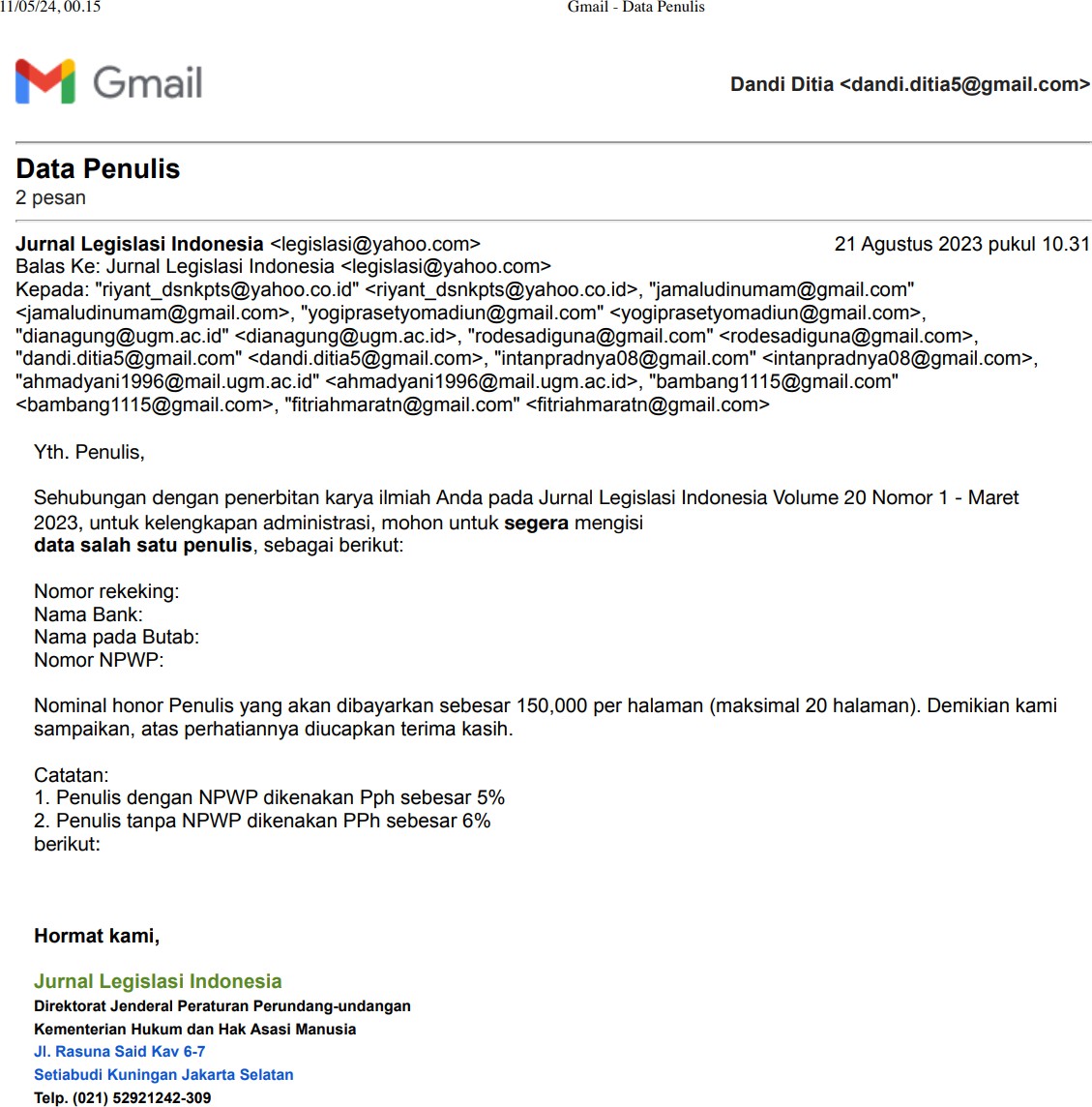 Open Journal System (OJS) Jurnal Legislasi Indonesiahttps://e-jurnal.peraturan.go.id/index.php/jli/user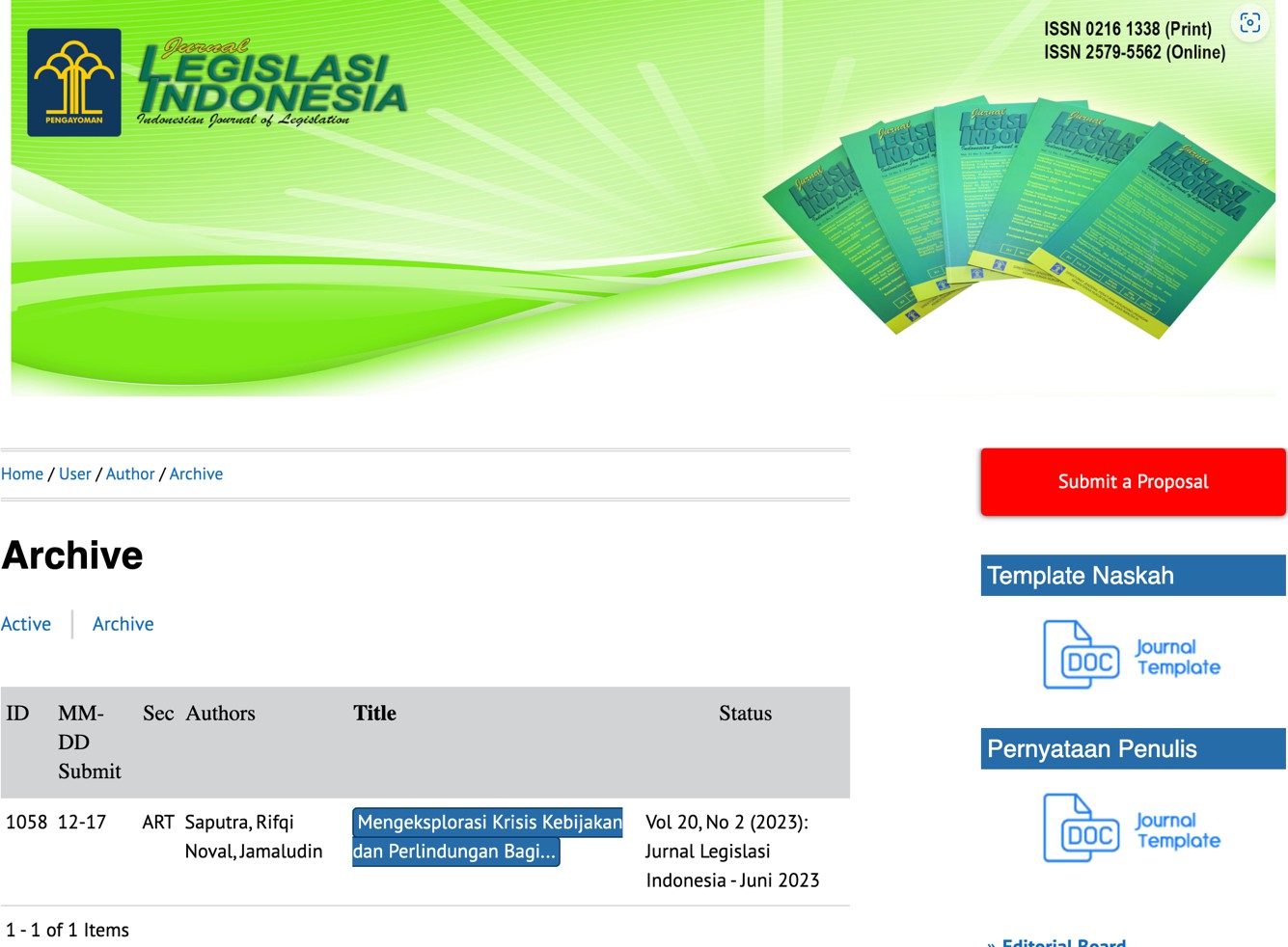 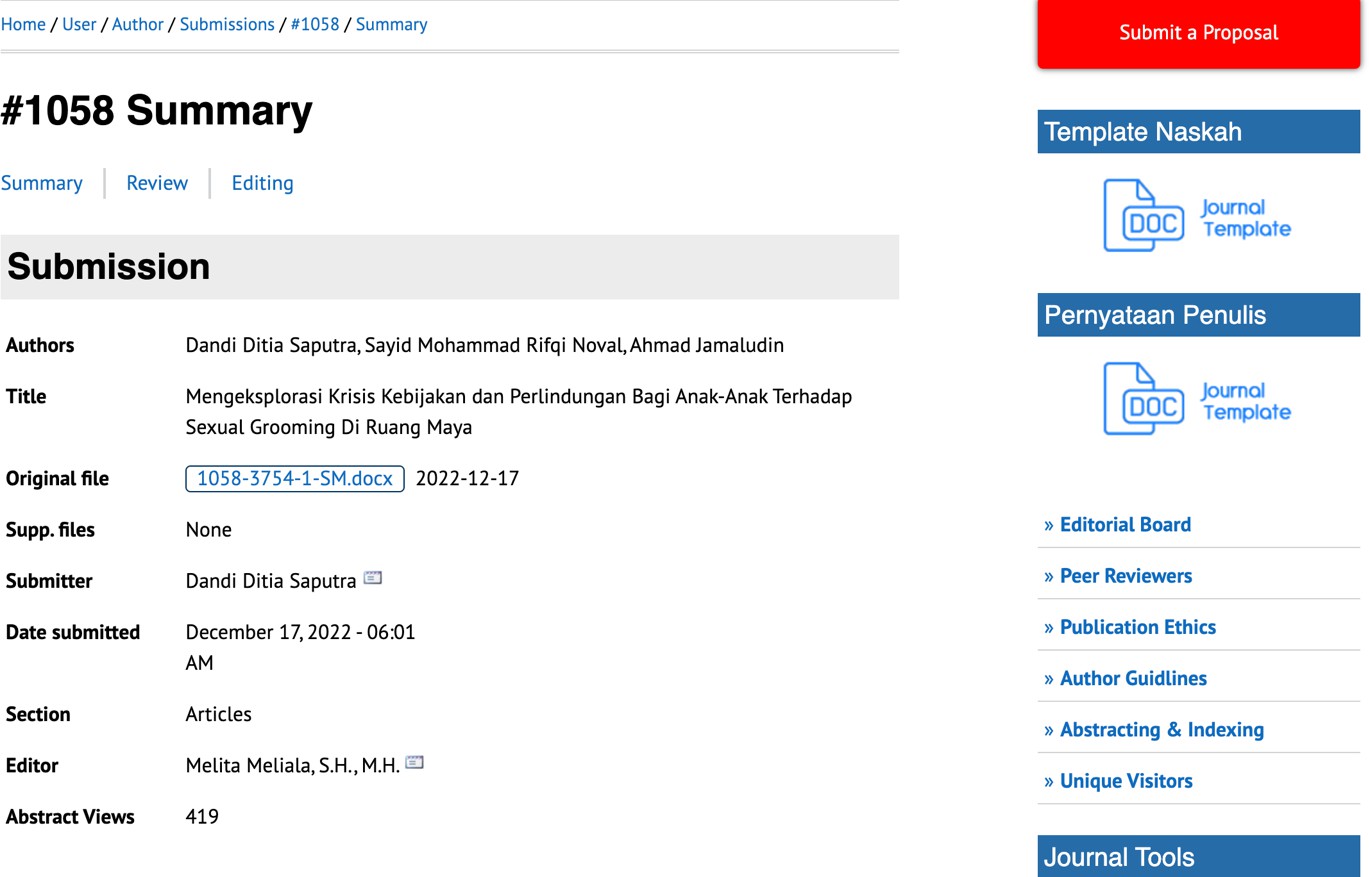 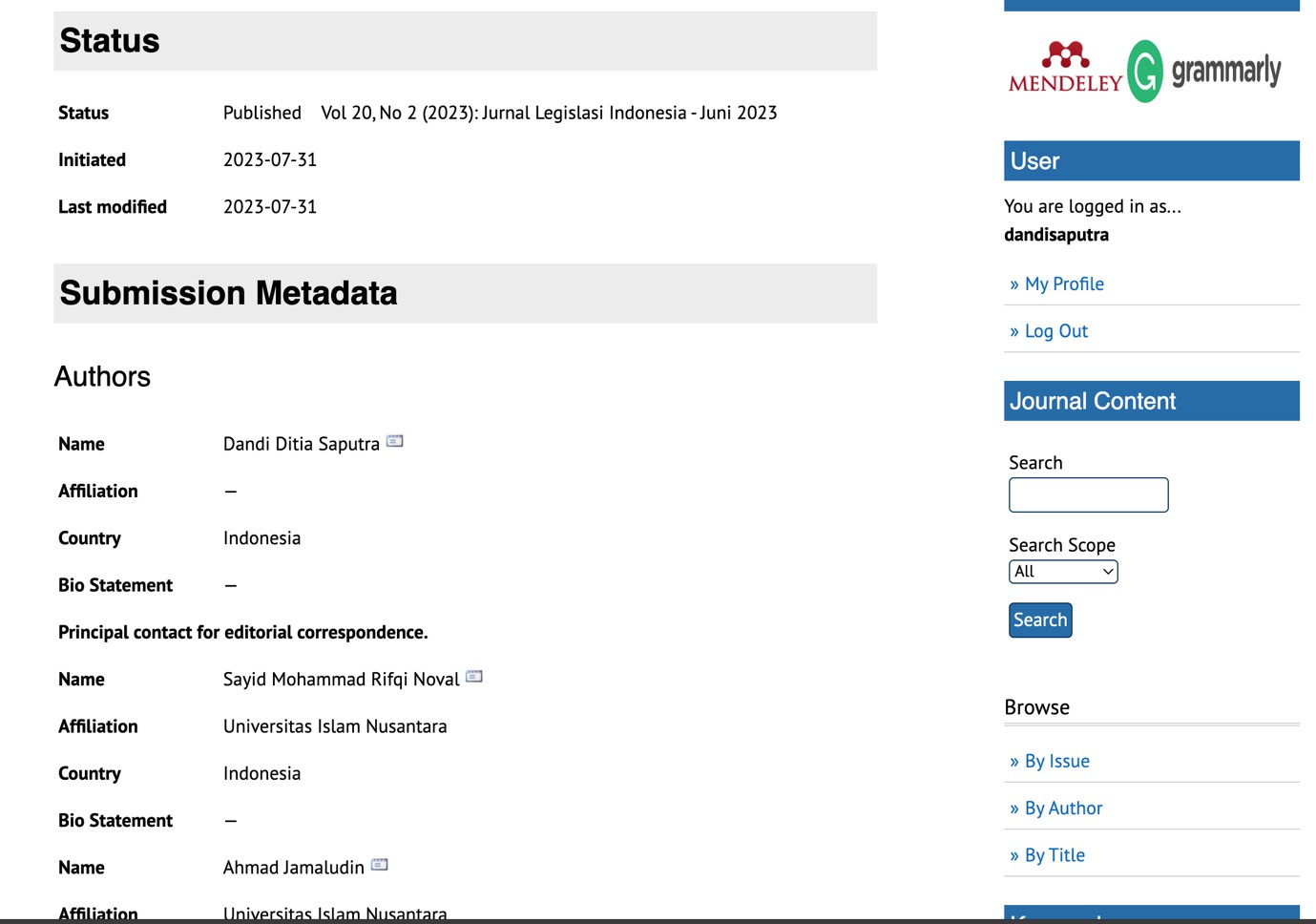 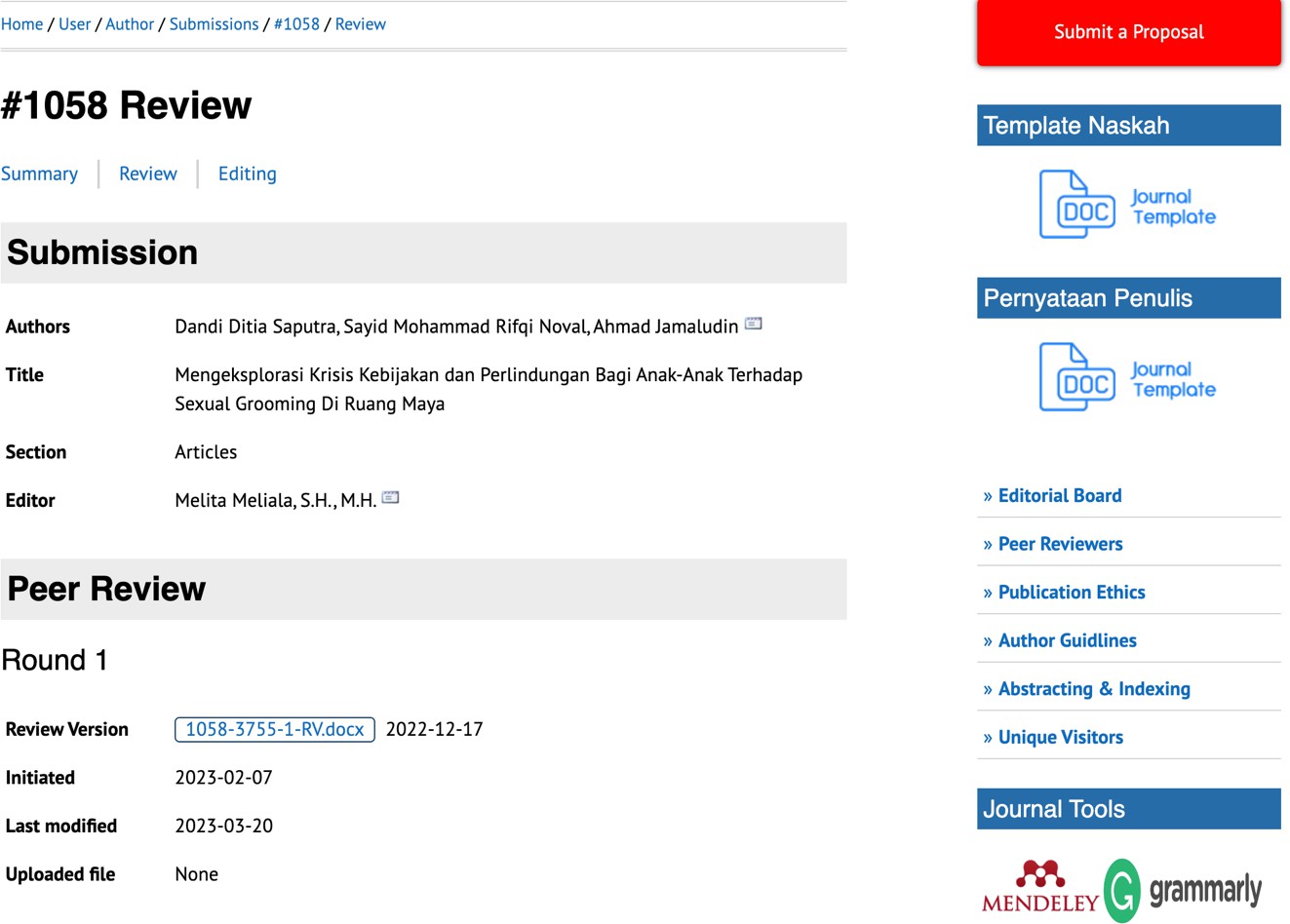 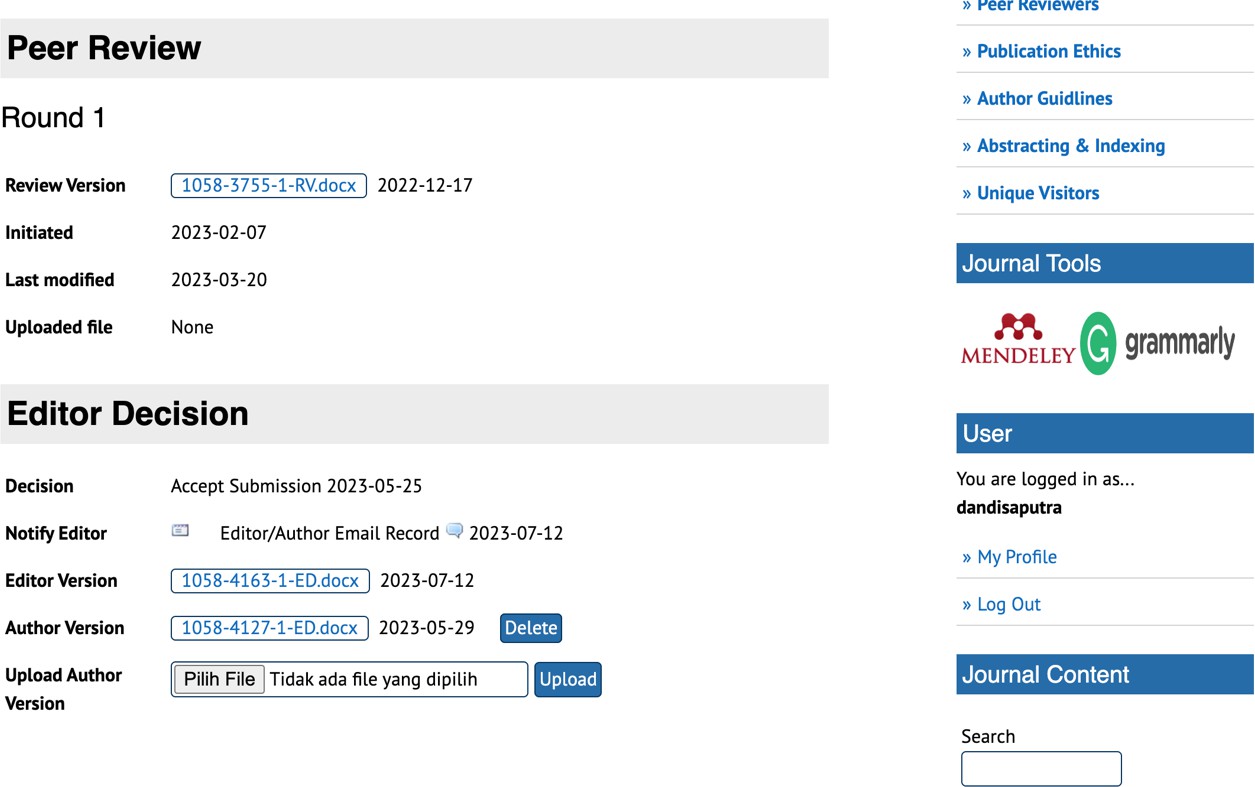 Yth. Penulis,Sehubungan dengan penerbitan karya ilmiah Anda pada Jurnal Legislasi Indonesia Volume 20 Nomor 2 - Juni 2023, untuk kelengkapan administrasi, mohon untuk segera mengisi data salah satu penulis, sebagai berikut:Nomor rekeking:Nama Bank:Nama pada Butab:Nomor NPWP:Nominal honor Penulis yang akan dibayarkan sebesar 150,000 per halaman (maksimal 20 halaman). Demikian kami sampaikan, atas perhatiannya diucapkan terima kasih.Catatan:Penulis dengan NPWP dikenakan Pph sebesar 5%Penulis tanpa NPWP dikenakan PPh sebesar 6% berikut:Hormat kami,Jurnal Legislasi IndonesiaDirektorat Jenderal Peraturan Perundang-undangan Kementerian Hukum dan Hak Asasi ManusiaJl. Rasuna Said Kav 6-7Setiabudi Kuningan Jakarta Selatan Telp. (021) 52921242-309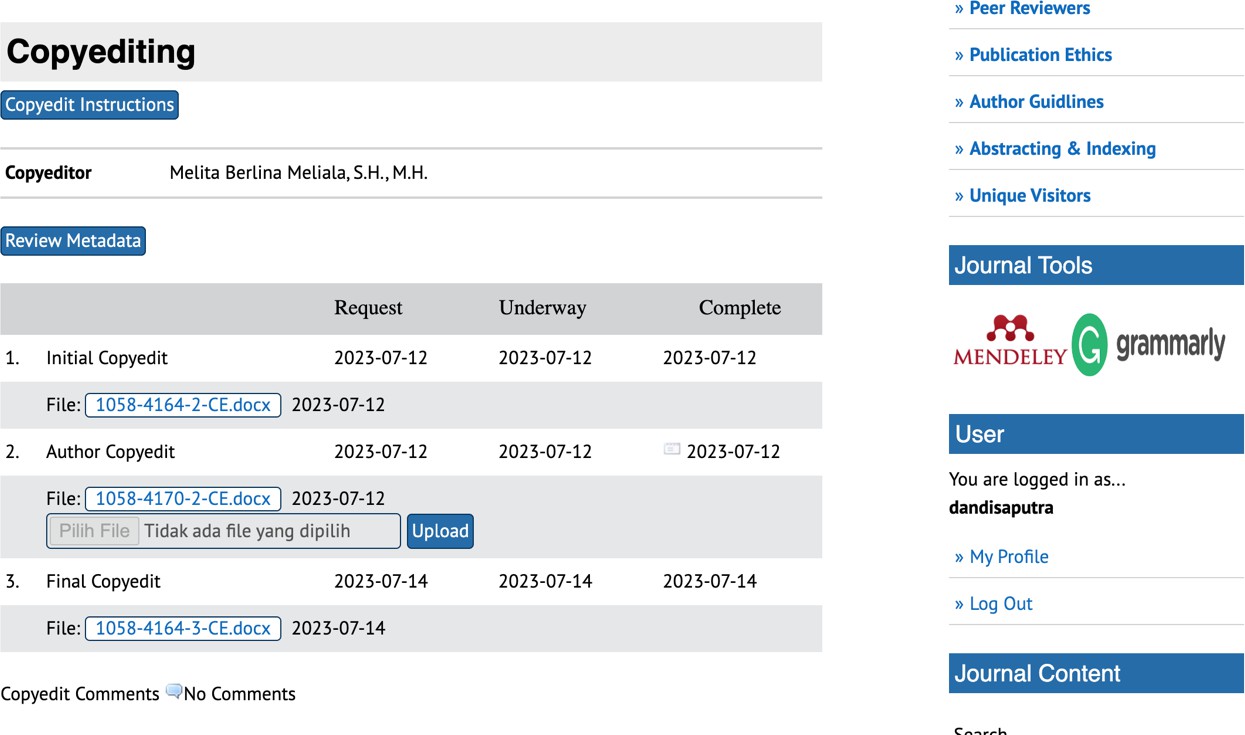 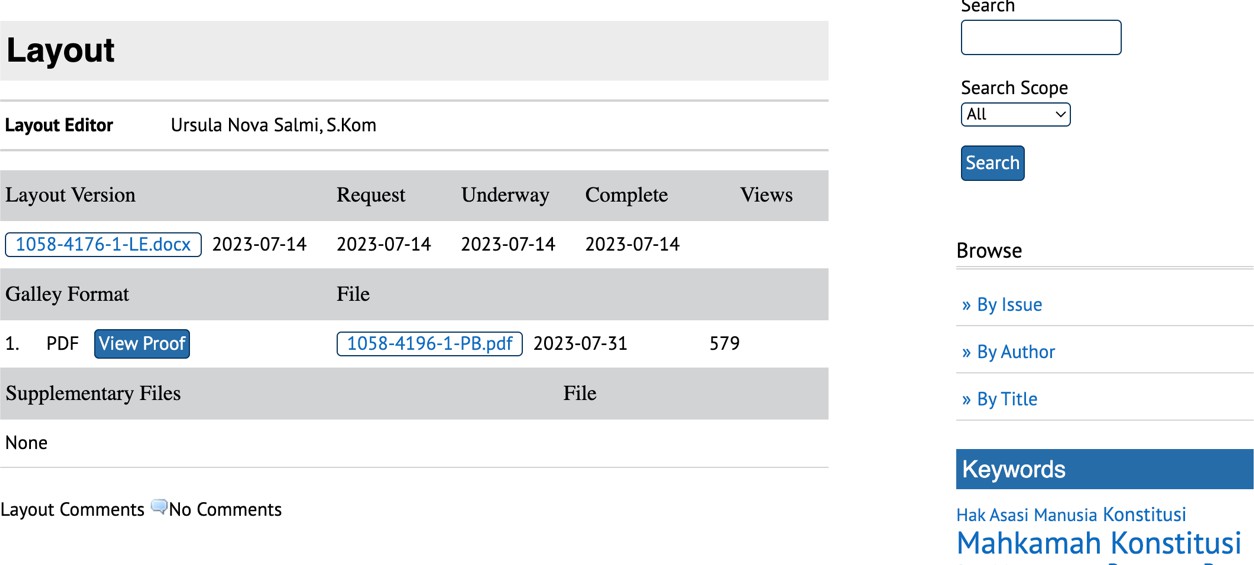 